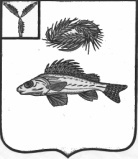 АДМИНИСТРАЦИЯЕРШОВСКОГО МУНИЦИПАЛЬНОГО РАЙОНА САРАТОВСКОЙ ОБЛАСТИПОСТАНОВЛЕНИЕот___27.02.2023 г.______  № ________152______________г. ЕршовРуководствуясь частью 1.1 статьи 10 Федерального закона от 09.02.2009 № 8-ФЗ «Об обеспечении доступа к информации о деятельности государственных органов и органов местного самоуправления», учитывая особенности сферы деятельности подведомственных организаций администрации муниципального района, администрация Ершовского муниципального района Саратовской области ПОСТАНОВЛЯЕТ: 1. Утвердить перечень организаций, подведомственных администрации Ершовского муниципального района Саратовской области, которые могут не создавать официальные страницы для размещения информации о своей деятельности в сети «Интернет», согласно приложению к настоящему постановлению.2. Настоящее постановление вступает в силу со дня его официального опубликования.Глава Ершовского муниципального района         	                                                 С.А.ЗубрицкаяПеречень организаций, подведомственных администрации Ершовского муниципального района Саратовской области, которые могут не создавать официальные страницы для размещения информации о своей деятельности в сети «Интернет»Об утверждении перечня организаций, подведомственных администрации муниципального района (муниципального образования), которые могут не создавать официальные страницы для размещения информации о своей деятельности в сети «Интернет» Приложение к постановлению администрации Ершовского  муниципального района от_27.02.2023_г.  №__152    _Финансовое управление администрации Ершовского МР64130040471026400702503Контрольно-счетная комиссия Ершовского МР64130094221136413000140МКУ"Информационно-методический центр образования Ершовского МР"64130104101196451002483Муниципальное унитарное предприятие "Городской Рынок"64130038471026400702900Управление социальной защиты населения администрации объединенного муниципального образования Ершовского района Саратовской области64130042091026400708432Муниципальное общеобразовательное учреждение "Средняя общеобразовательная школа с. Краснянка Ершовского района Саратовской области"64130083301026400703757Совет Рефлекторского муниципального образования Ершовского района Саратовской области64135222641056411305587Администрация Рефлекторского муниципального образования Ершовского района Саратовской области64135224191056411309790